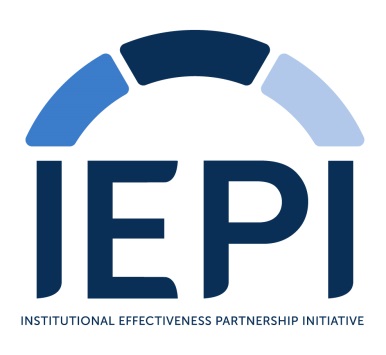 INSTITUTIONAL EFFECTIVENESS PARTNERSHIP INITIATIVE (IEPI)AND TECHNICAL ASSISTANCE GRANTENTERPRISE RENT-A-CARUSING CALIFORNIA STATE CONTRACTEnterprise Rent-A-Car “state rate” is an option for state employees, including Community College employees and related entities. Rental car reservations can be made online through Enterprise which includes $300,000 of liability coverage. After that, your district coverage will be secondary. If you are a community college employee being compensated as an independent contractor, your personal car insurance will be secondary. The following coverage is included:Damage Waiver (DW)Third-party Liability at $300,000Roadside AssistanceWhen reserving a vehicle from Enterprise using the California state contract:Reservations must be made in ADVANCE and ONLY ONLINE using the following link (telephone and/or in-person reservations will not be accepted by Enterprise):Enterprise Rent-A-Car State RateOnce on Enterprise State Contract website:Screen 1 – Input requested information and Search.  NOTE:  Leave box blank requesting Member #/Email Address and Password.Screen 2 – Select location.Screen 3 – Select vehicle type.Screen 4 – Input requested information and Continue.Screen 5 – Input requested information and Continue.Reservations may be made using a personal or District credit card.At the time renter picks up the vehicle, Enterprise will require:A valid driver’s license.A form of identification showing that renter is a community college employee, e.g., District I.D. badge, business card, itinerary showing renter is a community college employee, etc.If you rent through Enterprise on a retail rate, the coverage rates apply as follows for $1 million coverage:Supplemental Liability Protection at $1,000,000 (SLP)$12.44 per dayDamage Waiver (DW)$10.99 to $26.99 per dayRoadside Assistance$3.99 per day